Comenius Bilateral Partnership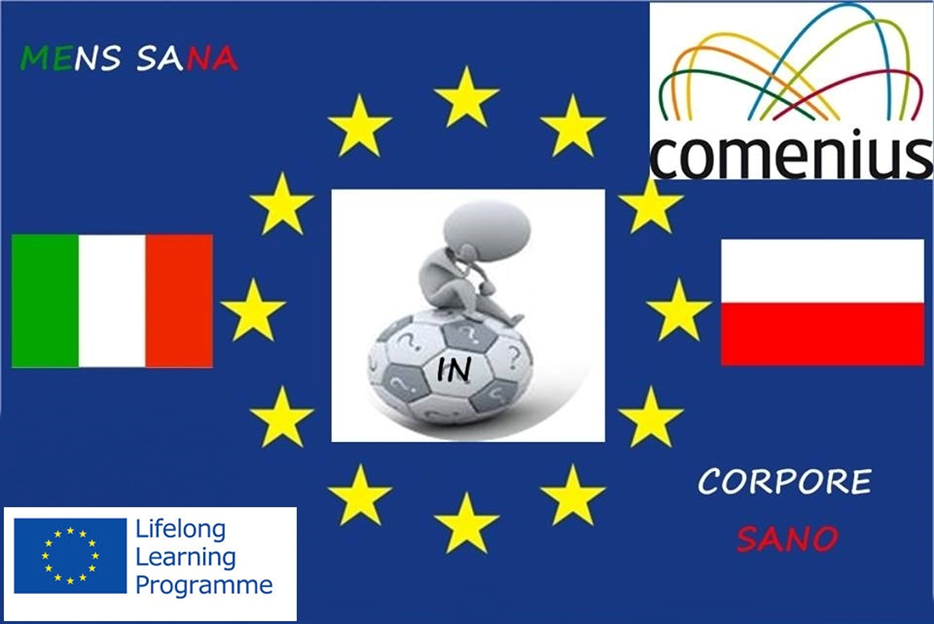  MENS SANA IN CORPORE SANO- ADDICTION SURVEYPlace of residence: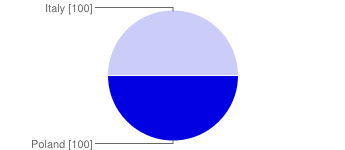 Sex: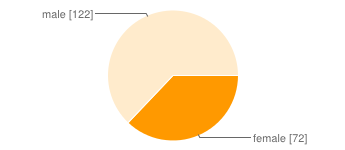 Year of birth: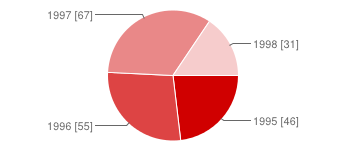 Have you ever drunk alcohol: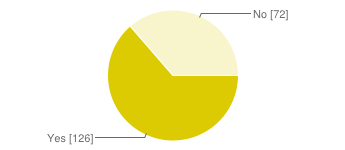 What kind of alchol do you drink most frequently:How often do you drink alcohol?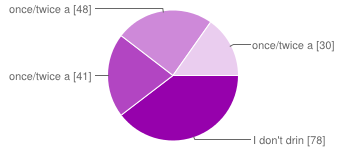 What is the reason why you choose to drink alcohol:Have you ever been intoxicated by alcohol: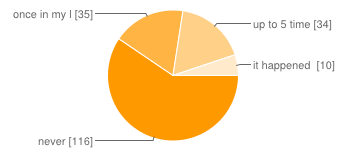 Where do you drink alcohol most frequently:Are you aware of the effects of drinking alcohol on your health: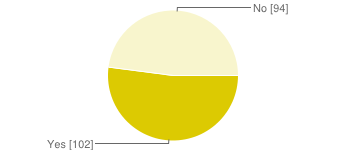 Have you ever smoked a cigarette: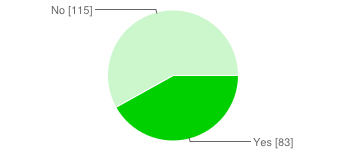 How often do you smoke cigarettes: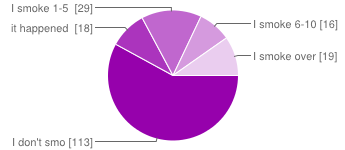 What is the reason why you choose to smoke cigarettes:Who do you smoke cigarettes with:Where do you smoke cigarettes:Do you think you are aware of the effects of smoking cigarettes on your health: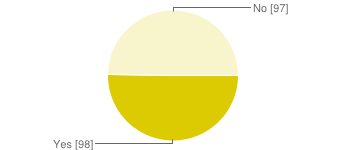 Have you ever taken cannabis(marihuana)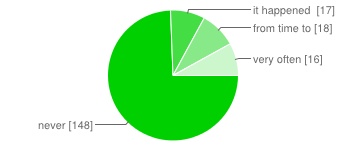 Have you ever taken any other types of drugs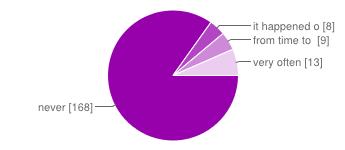 https://www.facebook.com/l.php?u=https%3A%2F%2Fdocs.google.com%2Fforms%2Fd%2F1STRcyI-Ht3KtTfrh1nRaCdFMZpKdQo200MD9vgzFWTs%2Fviewform%3Fusp%3Dsend_form&h=4AQHAulAjPoland10050%Italy10050%female7236%male12261%19954623%19965528%19976734%19983116%Yes12663%No7236%I don't drink alcohol7538%beer8241%wine5226%coctails5427%vodka6231%Inne126%I don't drink alcohol7839%once/twice a year4121%once/twice a month4824%once/twice a week3015%I don't drink alcohol7638%to have fun6533%I get persuaded by friends5226%I feel lonely and unhappy3216%I want to relieve stress2010%Inne53%never11658%once in my life3518%up to 5 times3417%it happened many times105%I don't drink alcohol8241%at parties/disco6935%in a pub6533%Inne179%Yes10251%No9447%Yes8342%No11558%I don't smoke11357%it happened only once, just to try it189%I smoke 1-5 cigarettes per day2915%I smoke 6-10 cigarettes per day168%I smoke over 11 cigarettes per day1910%I don't smoke11960%I want to be noticed3518%to relieve stress4422%Inne53%I don't smoke11960%with friends6533%I smoke alone3317%Inne21%I dont smoke11960%at a party/disco5528%in a pub4020%Inne84%Yes9849%No9749%never14874%it happened only once, just to try it179%from time to time189%very often168%never16884%it happened only once, just to try it84%from time to time95%very often137%